Domáca úloha pre 1.roč. od 27.4.do 1.5.2020Sjl čítanie:Vyvodenie hlásky a písmena P. Zaradiť P medzi ostatné hlásky.- str.23,24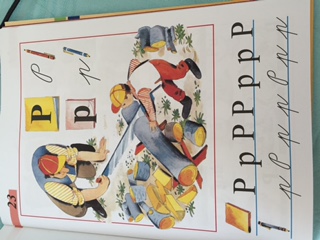 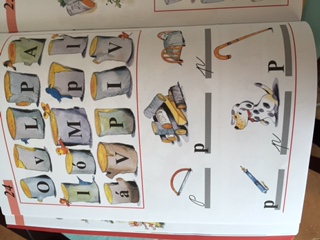 Vyvodenie otvorenách a zatvorených slabík. Nemýliť si otvorené a zatvorené-str.25,26,27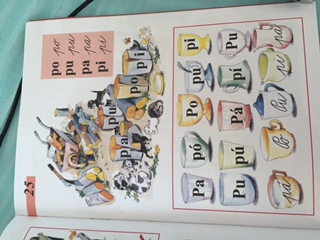 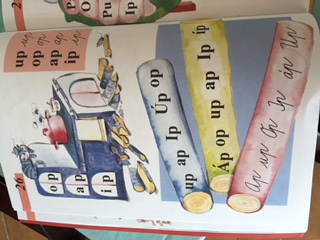 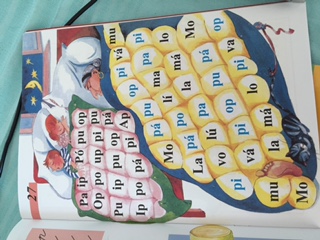 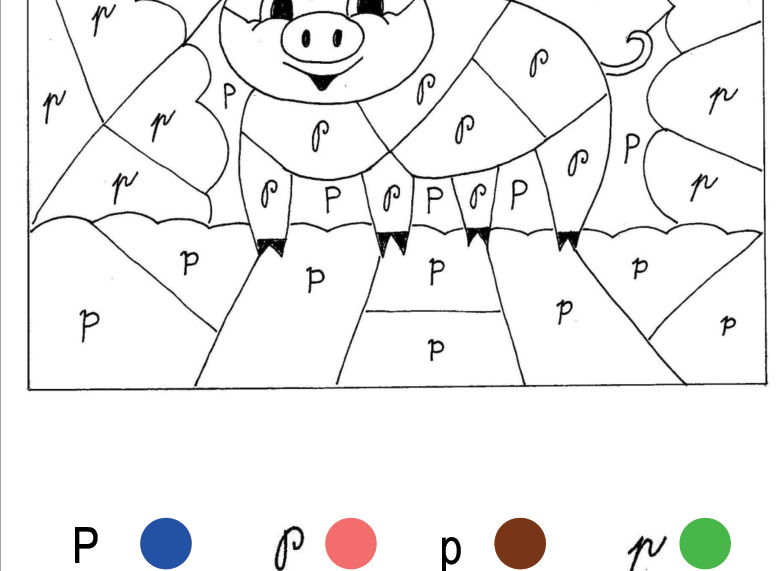 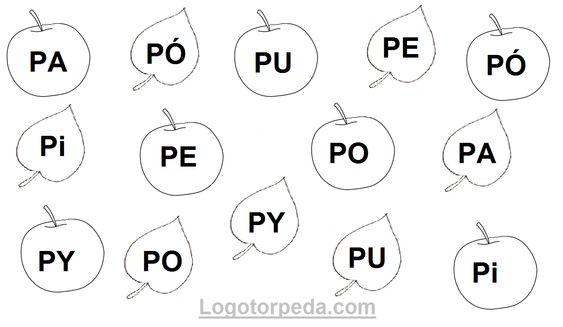 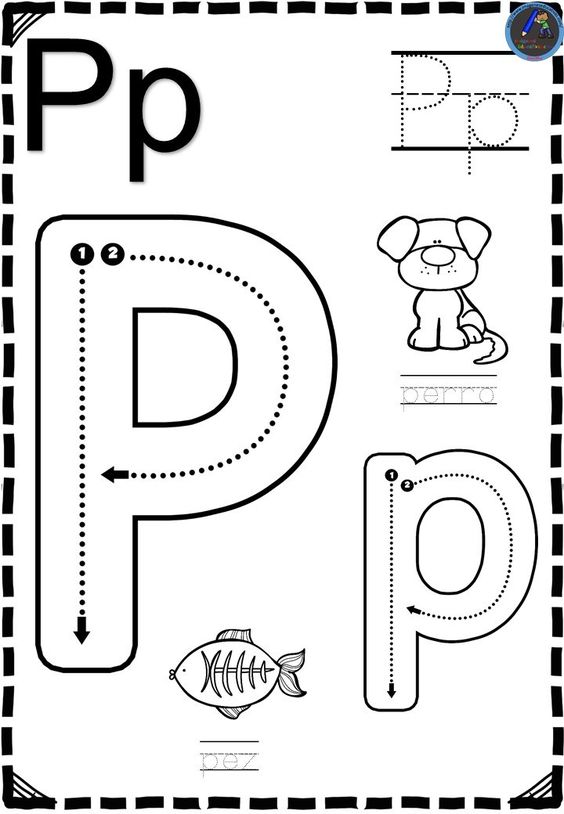 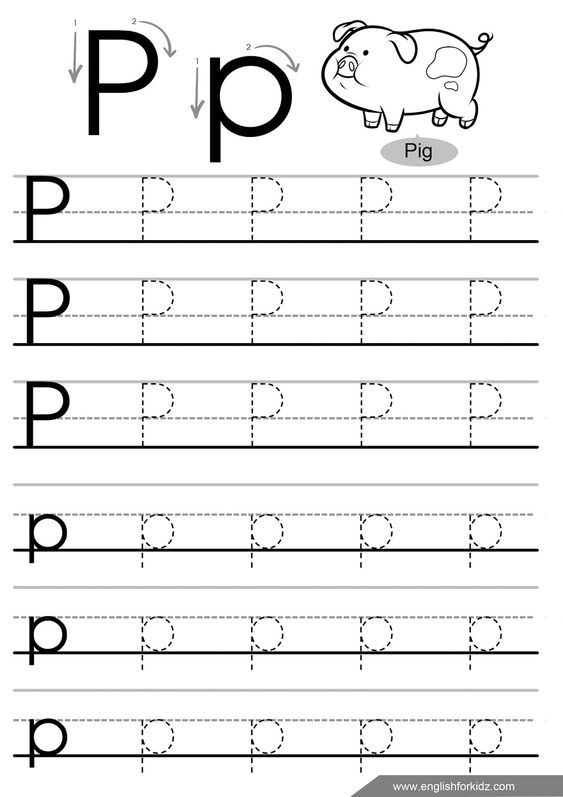 Matematika:ODČITOVANIE DO 4: Zápis príkladov odčítania. Znázorňovanie príkladov odčítania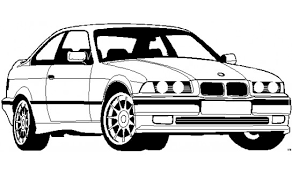            -	_	=    	_	=	_	=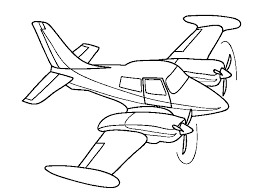 	_	=             	_	=	_	=		Správne vypočítaj:1+2=	2-1=2+2=	3-1=1+3=	4-2=2+1=           4-3=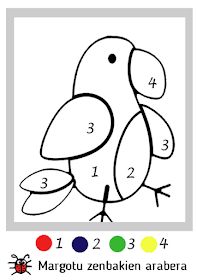 Vecné učenie:Deň a jeho časti. Rozoznávať časti dňa – ráno, predpoludnie, popoludnie, večer,nocČasti dňa - ráno-  predpoludnie-  poludnie / obed  - popoludnie - večer-nocRáno 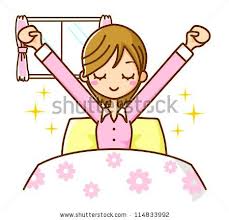 Predpoludnie 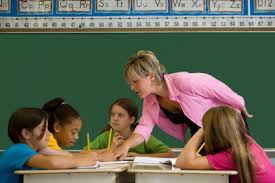 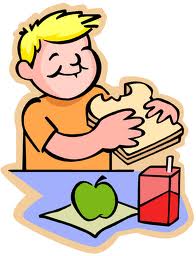 Poludnie / obed 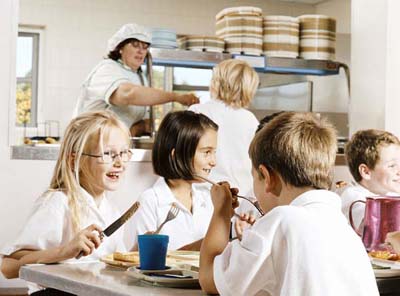 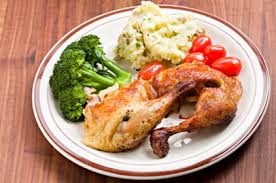 Popoludnie 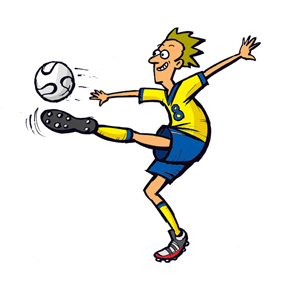 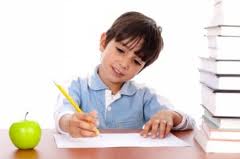 Večer 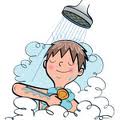 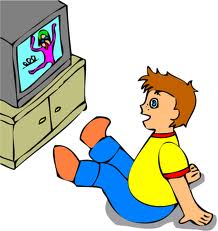 Noc 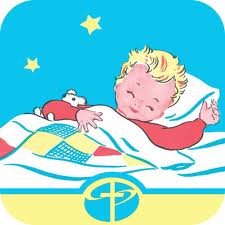 